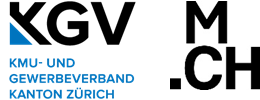 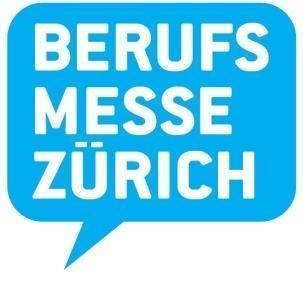 November 2022 | MedieneinladungProgramm Eröffnungsfeier Berufsmesse 2022Ab 10.00 Uhr	Eintreffen 	Anmeldung Infotheke beim Eingang11.00 Uhr	Begrüssung 	Thomas Hess, Geschäftsleiter KMU- und Gewerbeverband Kanton Zürich 	Encarnación Maria Dellai, Leiterin Berufsmesse Zürich 	Ansprache 	Silvia Steiner, Regierungsrätin, Bildungsdirektorin des Kantons Zürich11.25 Uhr	Machen wir aus potenziell guten Handwerkern mittelmässige 
Akademiker? 	
Mathias Binswanger, Schweizer Ökonom und Professor an der Hochschule 
für Wirtschaft der Fachhochschule Nordwestschweiz in Olten11.50 Uhr	Ehrung  	Swiss-Skills-Sieger:innen 2022 aus dem Kanton ZürichAb 12.05 Uhr	Apéro richeBerufsmesse Zürich Datum	Dienstag, 22. bis Samstag, 26. November 2022Ort	Messe Zürich (Hallen 1 und 2)Öffnungszeiten	Di bis Fr von 8.30 bis 17 Uhr, Sa von 10 bis 17 UhrEintritt	Kostenlos Internet	www.berufsmessezuerich.chFacebook	www.facebook.com/berufsmessezuerich.chInstagram	www.instagram.com/berufsmessezuerichSnapchat	berufsmessezhTwitter	#berufsmesse, #bmzTiktok	@berufsmessezuerichMedienmitteilungen und Bildmaterial sind abrufbar unter www.berufsmessezuerich.ch.Ansprechpartnerin für die MedienPatrizia Ciriello, Kommunikationsleiterin MCH Messe Schweiz (Zürich) AG | CH-8050 ZürichTel. +41 58 206 22 58 | patrizia.ciriello@berufsmessezuerich.ch